MEETING NOTICE AND AGENDATown Board of TrusteesRegular PWA MeetingJune 4, 2019 – 6:00 pm Mounds Community Building15 W 14th St, Mounds OK 74047Call to Order		Time  _________Roll Call          Jackson, R ___ Veale ___ Cupps ___ Culbert ___ Ford ___Consent Agenda (A-D) All matters listed under “Consent” are considered by the Town Board to be routine and will be   enacted by one motion.  Any Trustee, however, can remove an item from the Consent Agenda by request.Approval of the Minutes for the May 14, 2019 Regular Meeting Approval of the Streets & Alley and Parks reportApproval of the Treasurer’s report.Approval of the Budget report.Motion _____________________   Second ________________________      Roll Call:     Jackson, R ___ Veale ___ Cupps ___ Culbert ___ FordAdjournment                     Time ______________This agenda was filed in the office of the Town Clerk and posted at _6__ pm on June 3, 2019 at the Mounds Municipal Building located at 1319 Commercial Ave, Mounds, OK 74047 and the Mounds Community Building located at 15 W 14th St, in Mounds, OK 74047, by Town Clerk Kristin Haddock.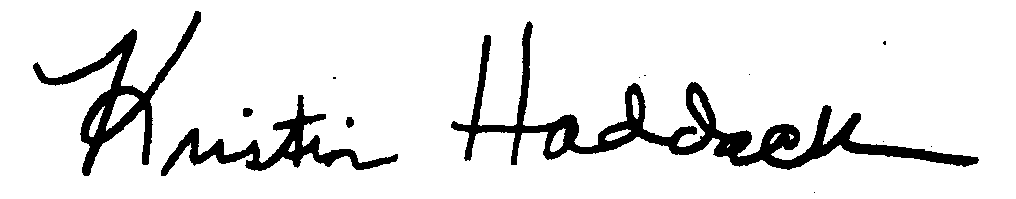                 Kristin Haddock Town Clerk